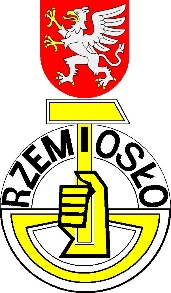 Konkurs dla Dzieci i Młodzieży szkół podstawowych klas V do VIII pod nazwą 
"Zawody rzemieślnicze w moim środowisku"Realizowany przez Cech Rzemiosł i Przedsiębiorczości w Dębicy.
Regulamin konkursu dla uczniów szkół podstawowych klasy od 5 do 8, 
na terenie Powiatu dębickiego.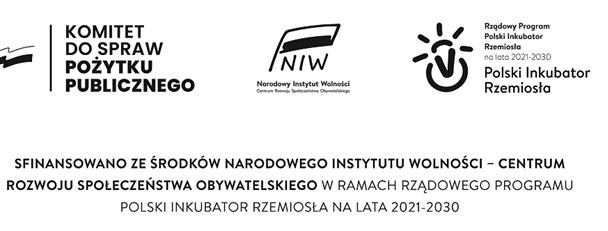 1. POSTANOWIENIA OGÓLNE
1.1. Organizatorem Konkursu jest Cech Rzemiosł i Przedsiębiorczości w Dębicy, zwany dalej Organizatorem.
1.2. Konkurs adresowany jest do uczniów szkół z powiatu dębickiego dla klas od V do VIII.
1.3. Udział w Konkursie jest dobrowolny i bezpłatny.
1.4. Zasady Konkursu zawarte są w niniejszym Regulaminie. Regulamin dostępny jest w siedzibie Organizatora oraz na jego stronie internetowej: cechdebica.org
1.5. Poprzez przystąpienie do Konkursu uczestnicy akceptują zasady zawarte w Regulaminie.
2. CEL I PRZEDMIOT KONKURSU
2.1 Celem Konkursu jest:Wspieranie założeń dydaktyczno-wychowawczych programu edukacji początkowej.Pogłębianie wiedzy dzieci na temat otaczającej ich rzeczywistości społecznej i budowanie w nich szacunku do pracy innych w nawiązaniu do podstawy programowej edukacji początkowej.Kształtowanie pozytywnego wizerunku rzemiosła i wykwalifikowanej pracy zawodowej.Popularyzacja zawodów rzemieślniczych oraz rozwijanie zainteresowań artystycznych, a także rozwijanie szacunku do pracy w rzemiośle.3. UCZESTNICY KONKURSU

W Konkursie mogą wziąć udział uczniowie szkół podstawowych oraz szkół podstawowych, klasy od V do VIII z powiatu dębickiego.
4. WYMAGANIA DOTYCZĄCE PRAC KONKURSOWYCH
Zadaniem konkursowym jest stworzenie pracy fotograficznej lub przygotowaniu krótkiego filmu przedstawiającego ludzi wykonujących różne zawody. Prace powinny odzwierciedlać wiedzę dzieci na temat przedstawianego przez nie zawodu, powinny też koncentrować się 
na pozytywnych aspektach pracy.WYMAGANIA DOTYCZĄCE PRAC KONKURSOWYCH FILMOWYCH:a) Film należy wykonać techniką cyfrową za pomocą dowolnego urządzenia (np. telefonu komórkowego, aparatu fotograficznego, kamery cyfrowej).b) Prace należy przesyłać w formacie mp4 na płycie CD-Rom, DVD lub pendrive.c) Nośnik należy podpisać imieniem i nazwiskiem autora pracy oraz adresem szkoły, 
w której się uczy,WYMAGANIA DOTYCZĄCE PRAC KONKURSOWYCH FOTOGRAFICZNYCH:a) Prace należy wykonać na papierze fotograficznym o wymiarach 20 x 30 cm, ilustrując wybrany przez ucznia zawód. Preferowany jest zawód rzemieślniczy.b) Pracę fotograficzną należy opisać na odwrocie zgodnie z formularzem zgłoszeniowym.
 Za opisanie pracy odpowiedzialny jest nauczyciel ucznia/opiekun.Do każdej pracy należy dołączyć – przyczepić na odwrocie pracy:- FORMULARZ/OŚWIADCZENIE OPIEKUNA PRAWNEGO AUTORA PRACY - załącznik nr 1 do Regulaminu,- Zgodę na przetwarzanie danych osobowych autora pracy (załącznik nr 2 do Regulaminu),e) każdy uczestnik może przygotować tylko jedną pracę konkursową,f) prace konkursowe powinny być przesłane przez placówki szkolne, rodziców, opiekunów dziecka wraz z dołączonym do każdej pracy:- FORMULARZ/OŚWIADCZENIE OPIEKUNA PRAWNEGO AUTORA PRACY - załącznik nr 1 do Regulaminu,- Zgodę na przetwarzanie danych osobowych autora pracy (załącznik nr 2 do Regulaminu),
5. ZASADY UDZIAŁU W KONKURSIE
5.1 Zgłoszenia do Konkursu należy dostarczyć do dnia 05.05.2023 r. do budynku 
Dom Rzemiosła, Cech Rzemiosł i Przedsiębiorczości w Dębicy, ul. Rynek 14, 39-200 Dębica, 
z dopiskiem na kopercie "Praca na konkurs: Zawody rzemieślnicze w moim środowisku".
5.2 Zgłoszenia do Konkursu mogą przesyłać szkoły podstawowe. Szkoła może zgłosić do konkursu dowolną liczbę uczestników. 
5.3 Zgłoszenie Konkursu musi zawierać:
 pracę konkursową odpowiednio zabezpieczoną przed zniszczeniem lub uszkodzeniem 
w czasie transportu,-- FORMULARZ/OŚWIADCZENIE OPIEKUNA PRAWNEGO AUTORA PRACY - załącznik nr 1 do Regulaminu,- Zgodę na przetwarzanie danych osobowych autora pracy (załącznik nr 2 do Regulaminu),
5.4 Prace niespełniające warunków określonych w Regulaminie Konkursu, nie będą brane pod uwagę w ocenie prac.
6. PRAWA AUTORSKIE I INNE
6.1 Nadesłanie prac konkursowych jest równoznaczne z nieodpłatnym przeniesieniem wszelkich autorskich praw majątkowych na Organizatora do wykorzystania nadesłanych prac lub ich części na wszystkich polach eksploatacji.
6.2 Prace nadesłane na Konkurs nie mogą naruszać prawa, w tym w szczególności dóbr osobistych osób trzecich, a także ogólnie przyjętych norm obyczajowych – w szczególności dotyczy to treści powszechnie uważanych za wulgarne i obraźliwe, obrażających uczucia innych osób, w tym również uczucia religijne, przedstawiających przemoc albo tematykę rasistowską, naruszających prawo do prywatności, zawierających materiały chronione prawami wyłącznymi (np. prawami autorskimi) bez zgody osób uprawnionych.
6.3 Prace nadesłane na Konkurs nie podlegają zwrotowi i mogą być wykorzystane przez Organizatora Konkursu, w jego działalności statutowej, w tym w działaniach informacyjno-edukacyjnych oraz udostępnione na stronie internetowej czy w mediach społecznościowych. Nadsyłając pracę na Konkurs autor pracy lub opiekun prawny autora pracy (w przypadku niepełnoletnich autorów prac), zgadza się na jej późniejsze upowszechnienie, w tym na udostępnianie przez Organizatora imienia i nazwiska autora pracy oraz nazwy szkoły.

6.4 W przypadku uzasadnionego podejrzenia oszustwa, naruszenia cudzych praw autorskich lub innych praw osób trzecich oraz innych naruszeń Regulaminu organizator może podjęć decyzję o zdyskwalifikowaniu pracy konkursowej. Podejrzenia naruszeń należy zgłaszać na adres Organizatora.7. NAGRODY
7.1 W ramach Konkursu zostaną przyznane nagrody rzeczowe za zajęcie I-III miejsca oraz nagrody dodatkowe za wyróżnione prace uczniów.
7.2 Szczegóły dotyczące wartości oraz rodzaju nagród rzeczowych, zostaną przekazane przez Organizatora w odrębnym komunikacie.
7.3 Laureaci Konkursu wraz z opiekunami otrzymają zaproszenie na spotkanie podsumowujące Program, podczas którego zostaną wręczone nagrody, a także pamiątkowe dyplomy.
7.4 Dodatkowo prace laureatów i innych wybranych uczestników konkursu mogą być prezentowane podczas wydarzeń organizowanych przez Cech Rzemiosł i Przedsiębiorczości w Dębicy oraz w mediach społecznościowych, jak również na stronie internetowej cechdebica.org .
7.5 Nagrody rzeczowe zostaną wydane zwycięzcom konkursu przez fundatorów nagród.
8. ZASADY PRZYZNAWANIA NAGRÓD
8.1 W celu oceny prac Organizator powoła Komisję konkursową, w skład której wejdą przedstawiciele Cechu i zaproszeni przedstawiciele rzemiosła.
8.2 Kapituła Komisji konkursowej oceni prace, biorąc pod uwagę następujące kryteria:
8.2.1 zgodność pracy z tematem Konkursu oraz trafność i jasność przekazu;
8.2.2 walory artystyczne – oryginalne i twórcze podejście do tematu;
8.3 Laureatami konkursu zostaną uczniowie, których prace zostaną najwyżej ocenione 
przez Komisję Konkursową. 
9. WYNIKI KONKURSU ORAZ WRĘCZENIE NAGRÓD
9.1 Wyniki Konkursu zostaną ogłoszone do dnia 15.05.2023 r. na stronie internetowej cechdebica.org.
9.2 Laureaci konkursu i opiekunowie zostaną powiadomieni przez Organizatora o wynikach, godzinie i miejscu wręczenia nagród drogą elektroniczną lub telefonicznie.
9.3 Uroczystość wręczenia nagród odbędzie się 22.05.2023 r. o godz 9-14 w DK Mors , 
ul. Sportowa 28, 39-200 Dębica, podczas obchodów Dni Rzemiosła.
9.4 Organizator nie pokrywa dodatkowych kosztów związanych z odbiorem nagród takich 
jak koszty przejazdu.10. POSTANOWIENIA KOŃCOWE
10.1 Organizator nie ponosi odpowiedzialności za wysłane prace, których nie otrzyma z powodów technicznych lub z powodu błędnego wpisania adresu.
10.2 Organizator nie ponosi odpowiedzialności za uszkodzenia nadesłanych prac, powstałe 
w wyniku transportu. Prace przesłane na Konkurs nie podlegają zwrotowi i są przesyłane 
na koszt i ryzyko własne uczestnika konkursu.
10.3 Organizator zastrzega sobie prawo do opublikowania wybranych prac również 
w materiałach promocyjnych, w wydawnictwach okolicznościowych i materiałach prasowych oraz w Internecie.
Prawo to organizator zastrzega sobie na wszystkie przyszłe lata, tak aby bez dodatkowych zezwoleń mógł zaprezentować wybrane prace lub ich części w przyszłych publikacjach drukowanych lub elektronicznych. W związku z publikacją drukowaną lub elektroniczną 
nie jest przewidziane jakiekolwiek wynagrodzenie.
10.4 Organizator zastrzega sobie prawo do odwołania, unieważnienia lub przesunięcia terminów Konkursu w każdym czasie oraz zastrzega sobie prawo zmiany regulaminu.
10.5 Konkurs nie jest grą losową w rozumieniu ustawy z dnia 19 listopada 2009 roku o grach hazardowych (Dz.U. z 2019, poz. 847 z późn. zm.).
10.6 Wszelkie informacje na temat konkursu udziela: p. Monika Kluz, Cech Rzemiosł 
i Przedsiębiorczości w Dębicy (e-mail: cechdebica@gmail.com, tel. 571 211 860).
11. INFORMACJE DOTYCZĄCE PRZETWARZANIA DANYCH
11.1 Administratorem danych podanych przez Uczestnika Konkursu jest Cech Rzemiosł 
i Przedsiębiorczości w Dębicy. W sprawach dotyczących konkursu, można się kontaktować
 z p. Monika Kluz , pracownikiem Cechu Rzemiosł i Przedsiębiorczości w Dębicy, 
 (tel. 571 211 860, e-mail: cechdebica@gmail.com ).

11.2 Dane osobowe podane przez Uczestnika konkursu, będą przetwarzane w celu organizacji, przeprowadzenia i promocji Konkursu.11.3 Dane osobowe przedstawicieli laureatów konkursu oraz osób odbierających nagrody mogą być przekazane fundatorom nagród w celu dopełnienia wymogów formalnych związanych z otrzymaniem nagród.
11.4 Dane osobowe zbierane są również na podstawie wyrażonej zgody, zgodnie z art. 6 ust.1 lit a, ogólnego rozporządzenia o ochronie danych (RODO) na potrzeby organizacji 
i przeprowadzenia konkursu oraz opublikowania informacji o laureatach konkursu.
11.5 Administrator przetwarza wskazane dane osobowe na podstawie prawnie uzasadnionego interesu, którym jest umożliwienie uczestnikom Konkursu wzięcia w nim udziału, umożliwienie przeprowadzenia konkursu, opublikowanie informacji o laureatach 
i archiwizację dokumentów.
11.6 Dane osobowe przechowywane będą zgodnie z wymaganiami ustawy z dnia 14 lipca 1983 roku o narodowym zasobie archiwalnym i archiwach (tj. Dz. U. z 2019 r. poz. 553) – przez czas określony w tych przepisach.


11.7 Osoby, których dane osobowe przetwarza Administrator, mają prawo do:
11.7.1 dostępu do swoich danych oraz otrzymania ich kopii;
11.7.2 żądania ograniczenia przetwarzania danych osobowych,
11.7.3 wniesienia sprzeciwu wobec przetwarzania danych, w przypadku gdy przetwarzanie nie jest oparte na przesłance zgody osoby na przetwarzanie jej danych;
11.8 Podanie danych osobowych jest dobrowolne, ale konieczne do umożliwienia Administratorowi zorganizowania Konkursu, powiadomienia laureatów o wynikach konkursu i przyznaniu nagród oraz przetwarzaniem danych w związku z prowadzoną działalnością edukacyjno – informacyjną.ZAŁĄCZNIK NR 1
FORMULARZ/OŚWIADCZENIE OPIEKUNA PRAWNEGO AUTORA PRACY
(formularz należy dołączyć do pracy w przypadku autora, który nie osiągnął pełnoletniości)
Dane uczestnika konkursu:
Imię i nazwisko autora pracy: .........................................................................
Wiek: ..........................................................................................
Adres i pełna nazwa szkoły:...............................................................................
Dane opiekuna prawnego do kontaktu:
Imię i nazwisko opiekuna prawnego: .....................................................................
Adres e-mail opiekuna prawnego: ....................................................................
Numer telefonu do kontaktu: ...........................................................................
Oświadczam, że powyższe dane są prawdziwe i aktualne, a praca konkursowa jest wynikiem samodzielnej pracy autora. Autorowi przysługują wszelkie autorskie prawa
osobiste i majątkowe do pracy konkursowej i nie są one w żaden sposób ograniczone lub obciążone prawami osób trzecich.Oświadczam, że wyrażam zgodę na nieodpłatną publikację mojej pracy. 
Oświadczam, że zapoznałem/łam się z Regulaminem Konkursu dla uczniów, zorganizowanym
przez Cech……………………. i akceptuję jego warunki.
Oświadczam, że zgłoszona praca nie zagraża i nie narusza praw osób trzecich, w szczególności nie narusza ich majątkowych i osobistych praw autorskich. Za wszelkie roszczenia osób trzecich, które wynikają z tytułu naruszenia ich praw odpowiada uczestnik Konkursu.
Zgoda na udział w konkursie
Wyrażam zgodę na udział
............................................................................. .....................
(imię i nazwisko autora pracy)..............................................................................................................
Miejscowość, data czytelny podpis opiekuna prawnego autora pracyZAŁĄCZNIK NR 2
Zgoda opiekuna prawnego autora pracy na przetwarzanie i publikację danych osobowych (formularz należy dołączyć do pracy w przypadku autora, który nie osiągnął pełnoletniości) Wyrażam zgodę na podawanie do publicznej wiadomości imienia i nazwiska autora pracy (imię i nazwisko opiekuna prawnego)..................................................................w związku z udziałem w Konkursie.
Wyrażam również zgodę na przetwarzanie przez Organizatora Konkursu danych osobowych podanych w zgłoszeniu, w celu przeprowadzenia i realizacji Konkursu oraz upowszechnienia pracy konkursowej poprzez stronę Cech……………………
mediach oraz w ramach działalności edukacyjno – informacyjnej Organizatora. Jednocześnie oświadczam, że jestem świadomy dobrowolności podania danych oraz że zostałem poinformowany o prawie wglądu do podanych danych oraz możliwości ich poprawiania.
...........................................................................................................
CZYTELNY PODPIS OPIEKUNA PRAWNEGO AUTORA PRACY
..........................................................................................................
MIEJSCOWOŚĆ, DATA